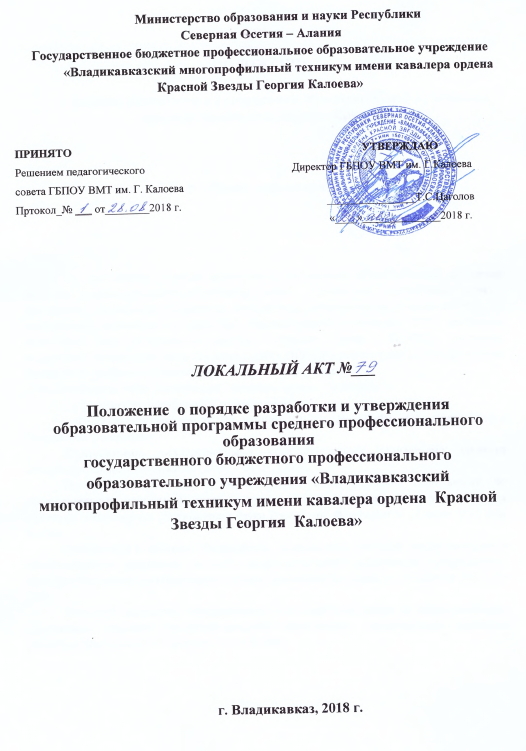 Министерство образования и науки Республики Северная Осетия – АланияГосударственное бюджетное профессиональное образовательное учреждение «Владикавказский многопрофильный техникум имени кавалера ордена Красной Звезды Георгия Калоева»ЛОКАЛЬНЫЙ АКТ №___Положение  о порядке разработки и утверждения образовательной программы среднего профессионального образованиягосударственного бюджетного профессионального образовательного учреждения «Владикавказский многопрофильный техникум имени кавалера ордена  Красной Звезды Георгия  Калоева» г. Владикавказ, 2018 г.ПОЛОЖЕНИЕо порядке разработки и утверждения образовательной программы среднего профессионального образованияОбщие положенияПоложение о порядке разработки и утверждения образовательной программы среднего профессионального образования (далее - Положение) устанавливает порядок разработки, утверждения, обновления, модернизации и актуализации, а также содержание, особенности реализации и структуру образовательной программы СПО программы подготовки квалифицированных рабочих, служащих (далее - ППКРС), программы подготовки специалистов среднего звена (далее - ППССЗ)), реализуемой в государственном бюджетном  профессиональном	образовательном учреждении«Владикавказский многопрофильный техникум» (далее - Техникум).Положение разработано в соответствии:с Федеральным законом от 29 декабря 2012 г. № 273-Ф3 «Об образовании в Российской Федерации»;Федеральными государственными образовательными стандартами среднего профессионального образования (далее - ФГОС СПО),Порядком организации и осуществления образовательной деятельности по образовательным программам среднего профессионального образования, утвержденным приказом Министерства образования и науки Российской Федерации от 14 июня 2013 года № 464,Положением о практике обучающихся, осваивающих основные профессиональные образовательные программы среднего профессионального образования, утвержденным приказом Министерства образования и науки Российской Федерации от 18 апреля 2013 г. № 291;Порядком проведения государственной итоговой аттестации по образовательным программам среднего профессионального образования, утвержденным приказом Минобрнауки России от 16 августа 2013 г. N 968;Порядком заполнения, учета и выдачи дипломов о среднем профессиональном образовании и их дубликатов, утвержденным приказом Минобрнауки России от 25 октября 2013 г. № 1186;Порядком приема граждан на обучение по образовательным программам среднего профессионального образования, утвержденный приказом Министерства образования и науки Российской Федерации от 23 января 2014 г. N 36;Письмом Минобрнауки России, Федеральной службы по надзору в сфере образования и науки от 17 февраля 2014 г. № 02-68 «О прохождении государственной итоговой аттестации по образовательным программам среднего общего образования обучающимися по образовательным программам среднего профессионального образования»;Методическими рекомендациями по организации выполнения и защиты выпускной квалификационной работы в образовательных организациях, реализующих образовательные программы среднего профессионального образования по программам подготовки специалистов среднего звена», письмо Минобрнауки России от 20 июля 2015 г. № 06-846;Рекомендациями по организации получения среднего общего образования в пределах освоения образовательных программ среднего профессионального образования на базе основного общего образования с учетом требований федеральных государственных образовательных стандартов и получаемой профессии или специальности среднего профессионального образования, письмо Департамента государственной политики в сфере подготовки рабочих кадров и ДПО Минобрнауки России от 17 марта 2015 г. № 06-259;С уточненными рекомендациями по организации получения среднего общего образования в пределах освоения образовательных программ среднего профессионального образования на базе основного общего образования с учетом требований федеральных государственных образовательных стандартов и получаемой профессии или специальности среднего профессионального образования, письмо ФГАУ «ФИРО» от 25 мая 2017 г.;Письмом Департамента государственной политики в сфере подготовки рабочих кадров и ДПО Минобрнауки России от 05 сентября 2017 г. № 06- ПГМОН-34000 «О введении дисциплины «Астрономия»;Методическими рекомендациями по разработке основных профессиональных образовательных программ и дополнительных профессиональных программ с учётом соответствующих профессиональных стандартов, утвержденных Минобрнауки РФ 22 января 2015 г. № ДЛ-1/05 вн;Методическими рекомендациями по актуализации действующих федеральных государственных образовательных стандартов среднего профессионального образования с учётом принимаемых профессиональных стандартов, утверждены Минобрнауки России 20 апреля 2015 г. № ДЛ-11/06 вн;Уставом Техникума.2Периодичность разработки ОП СПО соответствует актуализации федеральных государственных образовательных стандартов СПО.Образовательная программа СПО - комплекс основных характеристик образования (объём, содержание, планируемые результаты), организационно-педагогических условий и форм аттестации, который представлен в виде учебного плана, календарного учебного графика, рабочих программ учебных предметов, курсов, дисциплин (модулей), иных компонентов, а также оценочных и учебно-методических материалов.Использование профессиональных стандартов - обязательное условие разработки образовательных программ, а также модулей, частей программы, обеспечивающих готовность к выполнению того или иного вида (видов) профессиональной деятельности.Разработанные образовательные программы обеспечивают достижение студентами результатов освоения обязательной и вариативной части программ на основании требований федеральных государственных образовательных стандартов среднего профессионального образования и профессиональных стандартов.Требования к результатам освоения образовательных программ отражают специфику уровня получаемого образования, решение задач социализации, интеллектуального, культурного и профессионального развития, обеспечения профессиональной мобильности выпускника.Содержание образовательных программ определяется спецификой учета направленности на удовлетворение потребностей рынка труда и работодателей и социальных партнёров, конкретизирует конечные результаты обучения в виде компетенций, умений и знаний, приобретаемого практического опыта.1.9 ОП СПО регламентирует цель, планируемые результаты, содержание, условия и технологии организации образовательного процесса, оценку качества подготовки выпускника по специальности на основании требований федеральных государственных образовательных стандартов среднего профессионального образования, профессиональных стандартов, технических описаний компетенций конкурсного движения «Молодые профессионалы» (Ворлдскиллс Россия), с учётом примерной программы основной образовательной программы (ПООП).Образовательная программа реализуется в совместной образовательной, научной, производственной, общественной и иной деятельности обучающихся и работников техникума с использованием ресурсов техникума, необходимых для осуществления обучения, проведения учебной и производственной практики и осуществления иных видов учебной деятельности, предусмотренных образовательной программой.Возможна сетевая форма реализации образовательной программы с использованием ресурсов нескольких образовательных или иных организаций.3Организация образовательного процесса по ОП при сочетании различных форм обучения, при использовании сетевой формы реализации ОП, при ускоренном обучении, применения электронных, дистанционных образовательных технологий, осуществляется в соответствии с локальными нормативными актами Техникума.Реализация ОП осуществляется на государственном языке Российской Федерации.При реализации ОП обучающиеся имеют академические права и обязанности в соответствии с Федеральным законом от 29 декабря 2012 г. № 273-ФЗ «Об образовании в Российской Федерации».Получение СПО на базе основного общего образования осуществляется с одновременным получением среднего общего образования в пределах ОП СПО. В связи с этим при разработке ОП Техникумом учитываются требования Федерального государственного образовательного стандарта среднего общего образования.Приём на обучение по ОП СПО является общедоступным.Структура образовательной программы СПООбразовательная программа СПО - программа подготовки квалифицированных, рабочих, служащих; программа подготовки специалистов среднего звена представляет собой совокупность учебно-методической документации, включающая в себя учебный план, календарный учебный график, рабочие программы учебных курсов, предметов, дисциплин (модулей) и другие материалы, обеспечивающие воспитание и качество подготовки обучающихся, а также программы учебной и производственной практик и методические материалы, обеспечивающие реализацию соответствующих образовательных технологий.Основными элементами структуры ОП являются титульный лист, разделы образовательной программы, разработанные с учетом содержания примерной основной образовательной программы (далее ПООП) (при наличии)(приложения 1,2).Основными разделами ОП СПО ППКРС, ППССЗ являются для ФГОС 3 (Приложение 3):Раздел 1. Общие положенияРаздел 2. Общая характеристика образовательной программыРаздел 3. Характеристика профессиональной деятельности выпускникаРаздел 4. Планируемые результаты освоения образовательной программыРаздел 5. Условия реализации образовательной программыРаздел 6. Разработчики основной образовательной программыПриложенияВ разделе Общие положения описывается реализуемая образовательная программа, цели ОП СПО, нормативные правовые основы разработки образовательной программы, перечень сокращений, нормативный срок освоения образовательной программы, требования к поступающему.В разделе Общая характеристика образовательной программы среднего профессионального образования прописывается квалификация, присваиваемая выпускникам образовательной программы, форма получения образования, форма обучения, объем образовательной программы, реализуемой либо на базе основного общего образования, либо на базе среднего общего образования, указывается срок освоения образовательной программы и порядок приема на обучение по данной программе.В разделе Характеристика профессиональной деятельности выпускника указываются область и объекты профессиональной деятельности выпускника, соответствие ПМ сочетанию квалификаций, указанных в ФГОС СПОВ разделе Планируемые результаты освоения образовательной программы указываются требования к результатам освоения образовательной программы в части сформированности общих и профессиональных компетенций, с распределением по основным видам деятельности.В Разделе Условия реализации образовательной программы прописываются требования к условиям реализации образовательной программы, включающие общесистемные требования, требования к материально-техническому, учебно-методическому обеспечению, кадровым и финансовым условиям реализации образовательной программы, требованиям к применяемым механизмам оценки качества образовательной программы, в том числе описание программы государственной итоговой аттестации.В разделе 6 указываются разработчики программы3.3.7 в разделе Приложение перечисляется перечень рабочих программ учебных циклов и профессиональных модулей в соответствии с требованиями ФГОС.3.4. Основными разделами ОП СПО ППКРС, ППССЗ для ФГОС СПО по ТОП -50 при наличии ПООП являются (Приложение 4):Раздел. 1. Общие положенияРаздел 2. Общая характеристика образовательной программы среднего профессионального образованияРаздел 3. Характеристика профессиональной деятельности выпускника и требования к результатам освоения образовательной программыРаздел 4. Планируемые результаты освоения образовательной программыРаздел 5. Структура образовательной программыРаздел 6. Условия реализации образовательной программыПриложения5В разделе  Общие положения описывается реализуемая образовательная программа, цели ОП СПО, нормативные правовые основания разработки образовательной программы, перечень сокращений.В разделе  Общая характеристика образовательной программы среднего профессионального образования прописывается квалификация, присваиваемая выпускникам образовательной программы, форма получения образования, форма обучения, объем образовательной программы, реализуемой либо на базе основного общего образования, либо на базе среднего общего образования, указывается срок освоения образовательной программы и порядок приема на обучение по данной программе.В разделе Характеристика профессиональной деятельности выпускника указываются область и объекты профессиональной деятельности выпускника, соответствие ПМ сочетанию квалификаций, указанных в ФГОС СПОВ разделе Планируемые результаты освоения образовательной программы указываются требования к результатам освоения образовательной программы в части сформированности общих и профессиональных компетенций, с распределением по основным видам деятельности.Раздел  Структура образовательной программы предусматривает описание основных документов, как учебный план, календарный учебный график.В Разделе. Условия реализации образовательной программы прописываются требования к условиям реализации образовательной программы, включающие общесистемные требования, требования к материально-техническому, учебно-методическому обеспечению, кадровым и финансовым условиям реализации образовательной программы, требованиям к применяемым механизмам оценки качества образовательной программы, в том числе описание программы государственной итоговой аттестации.3.4.7 В Приложении перечисляется перечень рабочих программ учебных циклов  и профессиональных модулей в соответствии с требованиями ФГОС.3.5. Учебный план регламентирует порядок реализации ОП по профессиям, специальностям СПО, в том числе с реализацией ФГОС среднего общего образования в пределах образовательных программ СПО с учетом профиля получаемого профессионального образования.В состав учебного плана для ОП СПО ППКРС, ППССЗ входят:титульный лист учебного плана ППКРС, ППССЗ, содержащий информацию о профессии/специальности подготовки, об уровне образования, необходимого для приёма на обучение по ППКРС, ППССЗ, квалификации, форме обучения, сроке обучения, профиль получаемого образования;сводные данные по бюджету времени;план учебного процесса;перечень кабинетов, лабораторий, мастерских и других помещений;пояснительная записка.63.6. Календарный учебный график составляется на весь период обучения. Ежегодно Техникумом составляется календарный учебный график по всем курсам обучения и утверждается директором сроком на один учебный год (по семестрам). Календарный учебный график устанавливает последовательность и продолжительность теоретического обучения, экзаменов, практик, государственной итоговой аттестации, каникул студентов.3.7. Рабочие программы разрабатываются по каждой учебной дисциплине на основании ФГОС по профессии, специальности на основе примерных программ или самостоятельно на срок действия учебного плана. Часовая нагрузка на все виды учебной деятельности прописывается в рабочей программе согласно учебному плану. Рабочая программа учебной дисциплины должна:соответствовать характеристике профессиональной деятельности выпускников по профессии, специальности и требованиям к результатам освоения ОП СПО, установленным ФГОС СПО по профессии, специальности;соответствовать составу, содержанию и характеру междисциплинарных связей данной учебной дисциплины и дисциплин предшествующих, последующих и изучаемых параллельно;определять цели и задачи изучения дисциплины;раскрывать последовательность изучения разделов и тем дисциплины;определять структуру и содержание учебной нагрузки студента по видам работ в ходе изучения данной дисциплины;соответствовать современному состоянию, тенденциям и перспективам развития науки и практики по данной дисциплине;отражать инновационные подходы преподавания дисциплины (использование интерактивных технологий и инновационных методов). В рабочей программе конкретизируется содержание учебного материала, лабораторно-практических работ, видов самостоятельных работ, формы и методы текущего контроля учебных достижений и промежуточной аттестации обучающихся, рекомендуемые учебные пособия и др. Утвержденная рабочая программа хранится в Методическом кабинете. Для формирования ОП по профессии, специальности на каждую рабочую программу составляется аннотация, которая включает в себя:область применения программы;место дисциплины в структуре основной профессиональной образовательной программы;цели и задачи дисциплины - требования к результатам освоения дисциплины.3.8. Рабочие программы профессиональных модулей разрабатываются по каждому профессиональному модулю на основании ФГОС по профессии, специальности на основе примерных программ или самостоятельно на срок действия учебного плана. Часовые нагрузки на все виды учебной деятельности и все виды практик прописываются в рабочей программе профессионального модуля согласно учебному плану. Рабочая программа профессионального модуля должна соответствовать требованиям к практическому опыту, умениям7и знаниям в соответствии с ФГОС по профессии, специальности. Результатом освоения профессионального модуля является овладение обучающимся видом профессиональной деятельности (профессиональными (ПК) и общими (ОК) компетенциями). Профессиональный модуль включает междисциплинарный курс (один или несколько) и практики - учебную и производственную. В рабочей программе профессионального модуля конкретизируется содержание учебного материала, лабораторно-практических работ, видов самостоятельных работ, формы и методы текущего контроля учебных достижений и промежуточной аттестации обучающихся, приводятся данные о видах работ учебной и производственных практик, а также примерная тематика курсовых работ. Утвержденная рабочая программа профессионального модуля хранится в Методическом кабинете. Для формирования ОП по профессии, специальности на каждую рабочую программу профессионального модуля составляется аннотация, которая включает в себя:область применения программы;цели и задачи профессионального модулятребования к результатам освоения профессионального модуля.3.9. Программа преддипломной практики для ОП СПО по специальности разрабатывается техникумом с учетом договоров с организациями на основании требований ФГОС в части формирования общих и профессиональных компетенций выпускника по специальности и согласовывается с организациями.Программа преддипломной практики содержит перечень заданий для углубления первоначального профессионального опыта студента, проверки его готовности к самостоятельной трудовой деятельности, а также подготовки к выполнению выпускной квалификационной работы. Программа преддипломной практики, планируемые результаты практики, задание на практику согласовываются с организациями, участвующими в проведении преддипломной практики.3.10. Для аттестации обучающихся на соответствие их персональных достижений поэтапным требованиям соответствующей ППКРС (текущий контроль успеваемости и промежуточная аттестация) создаются фонды оценочных средств, позволяющие оценить умения, знания, практический опыт и освоенные компетенции.Фонд оценочных средств для промежуточной аттестации по дисциплинам и междисциплинарным курсам в составе профессиональных модулей разрабатываются и утверждаются техникумом самостоятельно, а для промежуточной аттестации по профессиональным модулям и для государственной итоговой аттестации - разрабатываются и утверждаются техникумом после предварительного положительного заключения работодателей.3.11. Программы государственной итоговой аттестации утверждаются директором после их обсуждения на заседаниях педагогического совета с участием председателей государственных экзаменационных комиссий.8Порядок разработки и утверждения образовательной программы СПООбразовательная программа разрабатывается на основе федеральных государственных образовательных стандартов СПО и с учетом требований профессиональных стандартов в соответствующей профессиональной области и с учетом ПООП. Для разработки создаётся рабочая группа в составе директора техникума, его заместителей, заведующих отделением, методиста и преподавателей, мастеров производственного обучения Техникума (далее - разработчики). Создание группы оформляется распорядительным документом.Рабочая группа разрабатывает ОП на основании нормативных документов, Устава и локальных актов по организации и осуществлению образовательной деятельности по образовательным программам СПО.Рабочая группа выбирает профессиональные стандарты, с учётом которых разрабатывается ОП СПО, технические описания компетенций конкурсного движения «Молодые профессионалы» (Ворлдскиллс Росси), согласует их с работодателями, при необходимости корректирует перечень результатов освоения ОП с учётом примерной основной образовательной программы (ПООП).На первом этапе разработки ОП СПО определяются конечные цели, которые должны быть достигнуты в части содержания и организации образовательного процесса. Основанием для этого являются требования ФГОС к компетентностной характеристике выпускника.На втором этапе проектирования ОП СПО разрабатывается ее содержательная часть и порядок реализации, которые в совокупности составляют программу действий по достижению установленных целей.На этом этапе решаются следующие задачи:определяется полный перечень дисциплин ОП (с учетом вариативной части);устанавливается целесообразное соотношение между теоретической и практической составляющими содержания образования;определяются наиболее эффективные, с точки зрения достижения поставленных целей, виды учебных занятий, итоговых аттестаций по дисциплинам и междисциплинарным курсам;определяются виды образовательных технологий: оптимальное сочетание традиционных и инновационных методов и технологий обучения.Третий этап формирования ОП СПО включает разработку рабочих программ учебных дисциплин и профессиональных модулей в соответствии с данными учебного плана в части количества часов, отведенных на их изучение, и с ФГОС в части требований к умениям, знаниям, профессиональным и общим компетенциям по данной профессии, специальности. Также разрабатывается программа преддипломной практики.Оформление ОП СПО предполагает сбор всех организационно-методических материалов для реализации ФГОС СПО.9Образовательная программа СПО рассматривается на заседании Педагогического совета Техникума, согласуется с социальными партнёрами и утверждается директором Техникума.Порядок модернизации, актуализации и обновления образовательных программ СПОСогласно требованиям образовательных стандартов ФГОС СПО, образовательная программа ежегодно обновляется с учётом запросов работодателей, особенностей региона, науки, культуры, экономики, техники, технологий и социальной сферы в части всех компонентов, кроме миссии (целей) и основных планируемых образовательных результатов. Основанием для обновления образовательной программы могут выступать:инициатива и предложения разработчиков программы и/или преподавателей;результаты оценки качества образовательной программы;объективные изменения инфраструктурного, кадрового характера и/или других ресурсных условий реализации образовательной программы.Обновления отражаются в соответствующих структурных элементах образовательной программы (учебном плане, рабочих программах учебных дисциплин, программах практик и т.п.).Модернизация и/или актуализация образовательной программы подразумевает более значительное изменение в ее содержании и условиях реализации, чем при плановом обновлении, и может затрагивать также цели, планируемые образовательные результаты. Модернизация и/или актуализация может проводиться по инициативе руководства, группы разработчиков с целью учета произошедших изменений в образовательном пространстве и профессиональном поле, на рынке образовательных услуг или рынке труда, в требованиях к структуре ОП, условиях реализации, оценке качества освоения программы.Все элементы структуры ОП, содержание которых непосредственно или опосредованно связано с профессиональными стандартами, актуализируются с учётом соответствующих профессиональных стандартов. Актуализация включает определение необходимости доработки и (или) разработки новых документов, внесение изменений в действующие с целью обеспечения учёта положений профессиональных стандартов.ОП ППКРС, ППССЗ, реализуемые в Техникума, обновляются, модернизируются, актуализируются до 1 сентября текущего года в части состава вариативных учебных дисциплин и профессиональных модулей, установленного в рабочем учебном плане, и (или) содержания рабочих программ дисциплин и профессиональных модулей, программ учебной и производственной практики, методических материалов, обеспечивающих10качество подготовки обучающихся, по результатам реализации ППКРС, ППССЗ в предыдущем учебном году.Преподаватели техникума представляют свои предложения по модернизации, актуализации и обновлению в элементы структуры ОП ППКРС, ППССЗ на заседании цикловой методической комиссии с участием работодателей в конце учебного года.Результаты корректировки рабочих программ и (или) фондов оценочных средств, других составных частей учебно-методического комплекса ведущими преподавателями рассматриваются на заседаниях цикловых методических комиссий.Ежегодные изменения по модернизации, актуализации и обновлению обсуждаются и принимаются на заседаниях Педагогического совета Техникума, согласуются с социальными партнёрами, утверждаются директором Техникума.11Приложение 1Титульный листМинистерство образования и науки Республики Северная Осетия - Алания государственное бюджетное  профессиональное образовательное учреждение «Владикавказский многопрофильный техникум имени кавалера ордена Красной Звезды Георгия Калоева »Образовательная программа среднего профессионального образования программа подготовки квалифицированных рабочих, служащих по профессии 08.01.08 Мастер строительных отделочных работквалификация: маляр строительный, штукатурпротокол №
от «__» ___Принято:на педагогическом совете201...г.УТВЕРЖДАЮдиректор ГБПОУ ВМТ им. Г КалоеваТ.С.Цаголов«____ »_________	201	г.форма подготовки - очная12Приложение 3СОДЕРЖАНИЕРаздел 1. Общие положенияРаздел 2. Общая характеристика образовательной программыРаздел 3. Характеристика профессиональной деятельности выпускникаРаздел 4. Планируемые результаты освоения образовательной программы4.1. Общие компетенции4.2. Профессиональные компетенцииРаздел 5. Условия реализации образовательной программы5.1. Требования к материально- техническому оснащению образовательной программы 5.2. Требования к кадровым условиям реализации образовательной программы 5.3.Расчеты нормативных затрат оказания государственных услуг по реализации образовательной программыРаздел 6. Разработчики основной образовательной программы13Приложение 2Титульный лист по ФГОС СПО по ТОП-50Министерство образования и науки Республики Северная Осетия - Алания государственное бюджетное  профессиональное образовательное учреждение «Владикавказский многопрофильный техникум имени кавалера ордена Красной звезды Георгия Калоева »Рассмотрено:			УТВЕРЖДАЮна педагогическом совете	директор ГБПОУ ВМТ им. Г.Калоевапротокол № ___	_________________Т.С. Цаголовот»__»____201.. г.	 «____»_________	201__	г.Среднее профессиональное образование Образовательная программаподготовки квалифицированных рабочих, служащихпрофессия 08.01.25 Мастер отделочных строительных и декоративных работКвалификации выпускника:маляр строительный, штукатурФорма обучения - очная14Приложение 4СОДЕРЖАНИЕ ФГОС СПО по ТОП-50Общие положенияРеализуемая образовательная программа среднего профессионального образованияНормативно-правовые основания разработки образовательной программыПеречень сокращенийОбщая характеристика образовательной программы среднего профессионального образованияХарактеристика профессиональной деятельности выпускника Область и объекты профессиональной деятельности выпускникаСоответствие ПМ сочетанию квалификаций, указанные в ФГОС СПОТребования к результатам освоения образовательной программы4.  Планируемые результаты освоения образовательной программы5. Структура образовательной программы5.1. Учебный план5.2. Календарный учебный график6. Условия реализации образовательной программы6.1. Требования к материально-техническому и учебно-методическому обеспечению образовательной программы6.2. Требования к кадровым условиям реализации образовательной программы6.3. Требования к финансовым условиям реализации образовательной программы7. Разработчики основной образовательной программыПриложения15ПРИНЯТОРешением педагогического совета ГБПОУ ВМТ им. Г. КалоеваПртокол_№ ___ от________2018 г.УТВЕРЖДАЮДиректор ГБПОУ ВМТ им. Г.Калоева________________Т.С.Цаголов«____»______________2018 г.